Supplementary Table 1. Composition of the experimental diets (calculated values). HFI, high-fat induction diet; HFR, high-fat restriction diet.*: blend of 78.4%  high-oleic sunflower oil and 21.6% sunflower oil in the HFI- and HFR-OLE diets, rich in oleic acid (18:1 n-9); 100% rapeseed oil in the HFI- and HFR-ALA diets, rich in a-linolenic acid (18:3 n-3); 33.2% fish oil, 40.3% high-oleic sunflower oil and 26.5% sunflower oil in the HFI- and HFR-LC diets, rich in n-3 long-chain polyunsaturated fatty acids.Supplementary Table  2. Primer sequences used in quantitative RT-PCR analysis.HPRT, hypoxanthine phosphoribosyltransferase; Fbxo32, F-box protein 32 (or MAFbx); MuRF1, muscle ring finger-1 (or E3 ubiquitin protein ligase); Psma1, proteasome subunit, alpha type 1; Ubb, ubiquitin B; Capn2, calpain-2; Ctsd, cathepsin D; InsR, insulin receptor.Supplementary Table 3. Fatty acid composition (mol/100 mol) of polar lipids in the Gastrocnemius muscle after a 8-week energy restriction.Values are means ± SD for 11-12 rats per group. Only fatty acids (FA) accounting for more than 1% or with physiologically relevant are given. SFA, saturated fatty acid; MUFA, monounsaturated fatty acid; LC, long chain; ND, not detected (detection limit 0.1-0.2% of total FA). AL, ad libitum; R, restricted; OLE, diet rich in oleic acid (18:1 n-9); ALA, diet rich in -linolenic acid (18:3 n-3); LC, diet rich in n-3 long-chain polyunsaturated fatty acids. Mean values within a row sharing a same superscript letter or without superscript letter were not significantly different at P<0.05 according to post-hoc Tukey-Kramer analysis.*, p<0.05; **, p<0.01; ***, p<0.001 compared to the OLE-AL group according to Dunnett’s test.Supplementary Table 4. Fatty acid composition (mol/100 mol) of neutral lipids in the Gastrocnemius muscle after a 8-week energy restriction. Values are means ± SD for 11-12 rats per group. Only fatty acids (FA) accounting for more than 1% or with physiologically relevant are given. SFA, saturated fatty acid; MUFA, monounsaturated fatty acid; LC, long chain; ND, not detected (detection limit 0.1-0.2% of total FA) AL, ad libitum; R, restricted; OLE, diet rich in oleic acid (18:1 n-9); ALA, diet rich in -linolenic acid (18:3 n-3); LC, diet rich in n-3 long-chain polyunsaturated fatty acids. Mean values within a row sharing a same superscript letter or without superscript letter were not significantly different at P<0.05 according to post-hoc Tukey-Kramer analysis.*, p<0.05; **, p<0.01; ***, p<0.001 compared to the OLE-AL group according to Dunnett’s test.Supplementary Figure 1. Relative phosphorylation level of Gastrocnemius muscle proteins involved in insulin signaling. 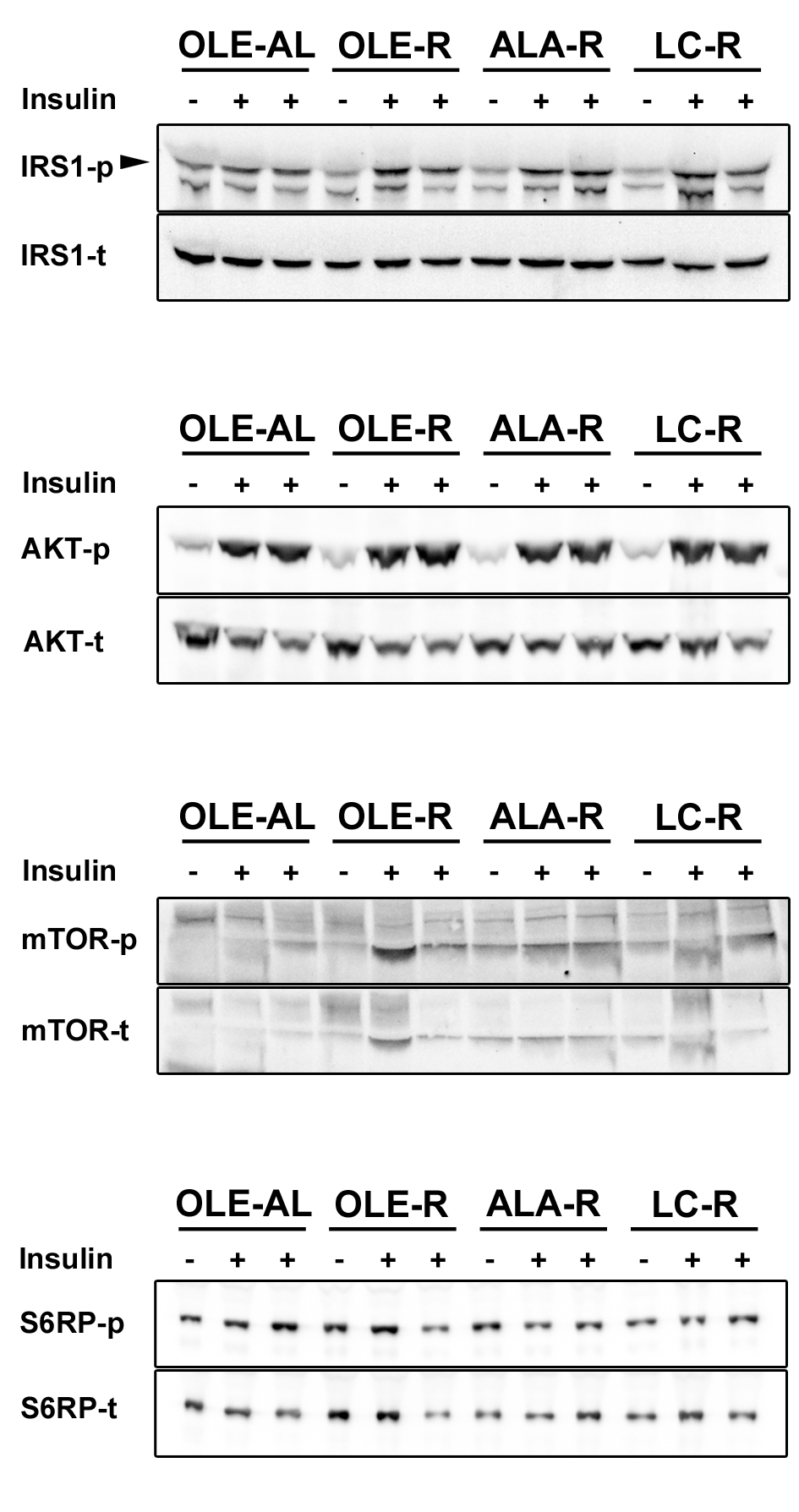 (-) rats receiving an injection of saline solution; (+) rats receiving an injection of insulin at  1UI/Kg; IRS1, insulin receptor substrate 1; AKT, protein kinase B (PKB); mTOR, mammalian target of rapamycin; S6RP, phosphorylated S6 ribosomal protein. AL, ad libitum; R, restricted; OLE, diet rich in oleic acid (18:1 n-9); ALA, diet rich in -linolenic acid (18:3 n-3); LC, diet rich in n-3 long-chain polyunsaturated fatty acids.HFIHFRHFRHFR100% ad libitum75% ad libitum60% ad libitum50% ad libitumIngredients (g/kg)Casein HCl195256322379L-Cystine2.503.284.134.86Corn starch25019613587Sucrose1421127850Oils *295295300302Alpha-cellulose50.350.2150.150.0AIN 93M Mineral mix48.563.780.294.4AIN 93VX Vitamin mix13.918.223.027.0Choline chloride2.783.644.595.40EnergyTotal (MJ/kg)20.1719.8919.7019.62Protein (%)15.620.626.431.3Lipid (%)54.555.656.857.8Carbohydrate (%)29.923.816.810.8Gene nameForward primerReverse primerHPRTTCCATTCCTATGACTGTAGATTTTATCAGAAATTTTATGTCCCCCGTTGACTFbxo32GGACTTCTCGACTGCCATCCTCAGCTCCAACAGCCTTACTACGTMurf1GGTGCCTACTTGCTCCTTGTGCAGTTCAGTCTTCTGTCCTTGGAAPsma1AGAAAGACCACAGAGAAAAGCTACCACCCAATACATTACAGCUbbCGCACCCTCTCTGACTACAGCCCTCTTTATCCTGGATCTCapn2GCTGGAGGAAGAAGATGAAGGTTTTTGCTGAGGTGGATGCtsdACACTGGCTCCTCTAACCTGTCCACCTTGATACCTCCTAAGInsRCCAATGGCAACATCACACACTA TTCAGCCCTTTGAGACAATAATCC OLE-ALOLE-RALA-RLC-RRestrictionDietary FAC16:017.21±0.40bc17.11±0.27bc17.85±0.35ac18.69±0.47a*0.13180.0180C18:014.99±0.28a15.02±0.18a13.12±0.19b***13.61±0.20b***0.0001<0.0001C22:01.70±0.201.69±0.261.77±0.242.01±0.180.63760.5865Total SFA34.28±0.34ac34.20±0.18ac33.18±0.27bc34.88±0.51a0.63080.0038C16:1 n-90.36±0.01a0.30±0.01b0.31±0.01b*0.27±0.01b***0.00030.2356C16:1 n-70.26±0.02b0.23±0.02b0.28±0.02b0.53±0.04a***0.0172<0.0001C18:1 n-9c13.09±0.26a13.15±0.60a11.65±0.36ac10.90±0.54bc**0.03440.0044C18:1 n-72.53±0.0b2.55±0.06b3.63±0.07a***2.63±0.07b<0.0001<0.0001C20:1 n-90.17±0.01b0.17±0.04b0.26±0.01a*0.14±0.01b0.49600.0008Total MUFA16.45±0.3016.48±0.6816.22±0.4314.53±0.61*0.26420.0282C18:2 n-6c13.94±1.25c15.46±1.36b**17.08±0.80a***18.15±0.79a***<0.0001<0.0001C20:3 n-60.46±0.050.46±0.040.52±0.050.50±0.160.27250.2233C20:4 n-617.86±0.38a17.52±0.39a13.31±0.23b***7.40±0.242c***<0.0001<0.0001C22:4 n-61.03±0.03a0.83±0.02b***0.29±0.01c***0.14±0.03d***<0.0001<0.0001C22:5 n-62.72±0.20a1.99±0.16b***0.30±0.05c***0.34±0.03c***<0.0001<0.0001Total n-636.36±0.41a36.53±0.56a31.75±0.32b***27.61±0.29c***<0.0001<0.0001LC n-622.23±0.49a20.88±0.40a*14.53±0.19b***9.18±0.30c***<0.0001<0.0001C18:3 n-30.05±0.0b0.05±0.01b0.48±0.03a***0.10±0.02b<0.00010.0001C20:3 n-31.02±0.110.99±0.081.07±0.121.07±0.100.83860.8339C20:5 n-30.20±0.03b0.16±0.04b0.31±0.02b1.04±0.07a***<0.0001<0.0001C22:5 n-31.08±0.05c1.07±0.04c2.77±0.11a***1.78±0.04b***<0.0001<0.0001C22:6 n-310.52±10.43c10.41±0.26c14.19±0.20b***18.93±0.66a***<0.0001<0.0001Total n-312.91±0.48c12.79±0.27c18.85±0.22b***23.08±0.71a***<0.0001<0.0001LC n-312.88±0.48c12.75±0.27c18.37±0.23b***22.98±0.72a***<0.0001<0.0001Total PUFA49.27±0.4849.32±0.6550.60±0.2950.59±0.740.18970.1837OLE-ALOLE-RALA-RLC-RRestrictionDietary FAC14:00.66±0.02b0.58±0.02b0.63±0.02b1.33±0.03a***<0.0001<0.0001C16:013.44±0.24b12.84±0.26b13.69±0.32b15.84±0.26a***0.10990.0006C18:04.59±0.224.86±0.234.18±0.154.67±0.130.53090.3721Total SFA19.55±0.48b19.10±0.44b19.61±0.45b23.02±0.36a***0.08640.0065C16:1 n-71.66±0.12b1.42±0.08b1.73±0.15b2.88±0.13a***0.31060.0004C18:1 n-9c51.53±0.68a51.30±0.92a44.62±0.52b***40.95±0.37b***0.0002<0.0001C18:1 n-72.18±0.04b2.28±0.21b4.09±005a***3.20±0.08a*0.004<0.0001Total MUFA56.37±0.76a56.04±0.80a52.03±0.535b***48.10±0.40b***0.00130.0003C18:2 n-6c18.58±0.31b18.84±0.29b19.61±0.17b21.61±0.35a***0.0217<0.0001C20:3 n-60.13±0.010.14±0.010.16±0.010.17±0.010.12930.8622C20:4 n-62.51±0.24ab2.76±0.27a2.33±0.11ab1.33±0.08b0.53740.0129C22:4 n-60.32±0.01a0.30±0.02a0.17±0.01b**0.14±0.02b***0.0021<0.0001C22:5 n-60.36±0.04a0.31±0.03a0.02±0.014b***0.14±0.03b***0.0003<0.0001Total n-622.19±0.31ab22.61±0.32b22.52±0.22ab23.76±0.32a*0.21860.0250LC n-63.45±0.27ab3.64±0.31a2.81±0.13ab1.94±0.10b*0.27360.0088C18:3 n-30.33±0.06b0.27±0.03b2.66±0.09a***0.40±0.02b<0.0001<0.0001C20:5 n-30.08±0.01b0.12±0.02b0.12±0.01b0.56±0.04a***<0.0001<0.0001C22:5 n-30.14±0.01b0.16±0.01b0.57±0.03a***0.76±0.04a***<0.0001<0.0001C22:6 n-30.83±0.10b1.11±0.12bc1.75±0.11ac***2.58±0.20a***0.00050.0041Total n-31.89±0.19b2.25±0.17b5.84±0.22a***5.12±0.28a***<0.0001<0.0001LC n-31.56±0.16b1.97±0.18bc3.15±0.26ac***4.64±0.28a***0.00030.0005Total PUFA24.08±0.41b24.86±0.43b28.36±0.30a***28.87±0.32a***<0.0001<0.0001